Отчет об организации и проведении семинар-тренинга «HR-менеджмент в образовании», 29-30 апреля 2015г.В целях ознакомления с опытом работы по программе ТЕМПУС проекта PEOPLE департаментом управления человеческими ресурсами был организован семинар-тренинг на тему «HR-менеджмент в образовании» для сотрудников вуза и других организаций области.Целевая аудитория: руководители и инспекторы отдела кадров, руководители и специалисты по развитию человеческих ресурсов (HR-менеджеры). Продолжительность семинара-тренинга: 2 дня, 12 часов. Лекторы семинара-тренинга:Дулат Мукажанович Доскожин - директор департамента управления человеческими ресурсами КГМУ;Татьяна Рудольфовна Тузанкина - начальник отдела системы менеджмента качества КГМУ;Анастасия Владимировна Морой - начальник отдела стратегического развития и международного сотрудничества КГМУ;Асел Габдулкаримовна Ахметова - специалист департамента управления человеческими ресурсами КГМУ;Елена Александровна Кравцив -  начальник отдела кадров КГМУ;Алма Зульфухаровна Муратова - директор департамента стратегии управления и развития КГМУА также для проведения данного мероприятия были приглашены спикеры:1.	Серик Тусупович Жолдаспаев - директор Карагандинского института качества.2.	Татьяна Витальевна Любчанская - практический психолог Учебно-методического центра развития образования Карагандинской области.В ходе двухдневного семинара-тренинга были раскрыты следующие темы:- Проект PEOPLE: цели, задачи и этапы реализации- Адаптация и развитие персонала- Роль самоактуализации в развитии личности и общества- Повышение лояльности персонала на примере предприятий Японии - Управление человеческими ресурсами в СМК.- Самоменеджмент – как основа конкурентного развития личности. Деловая игра.- Стратегическое планирование в организациях образованияУчастникам семинара-тренинга были выданы сертификаты.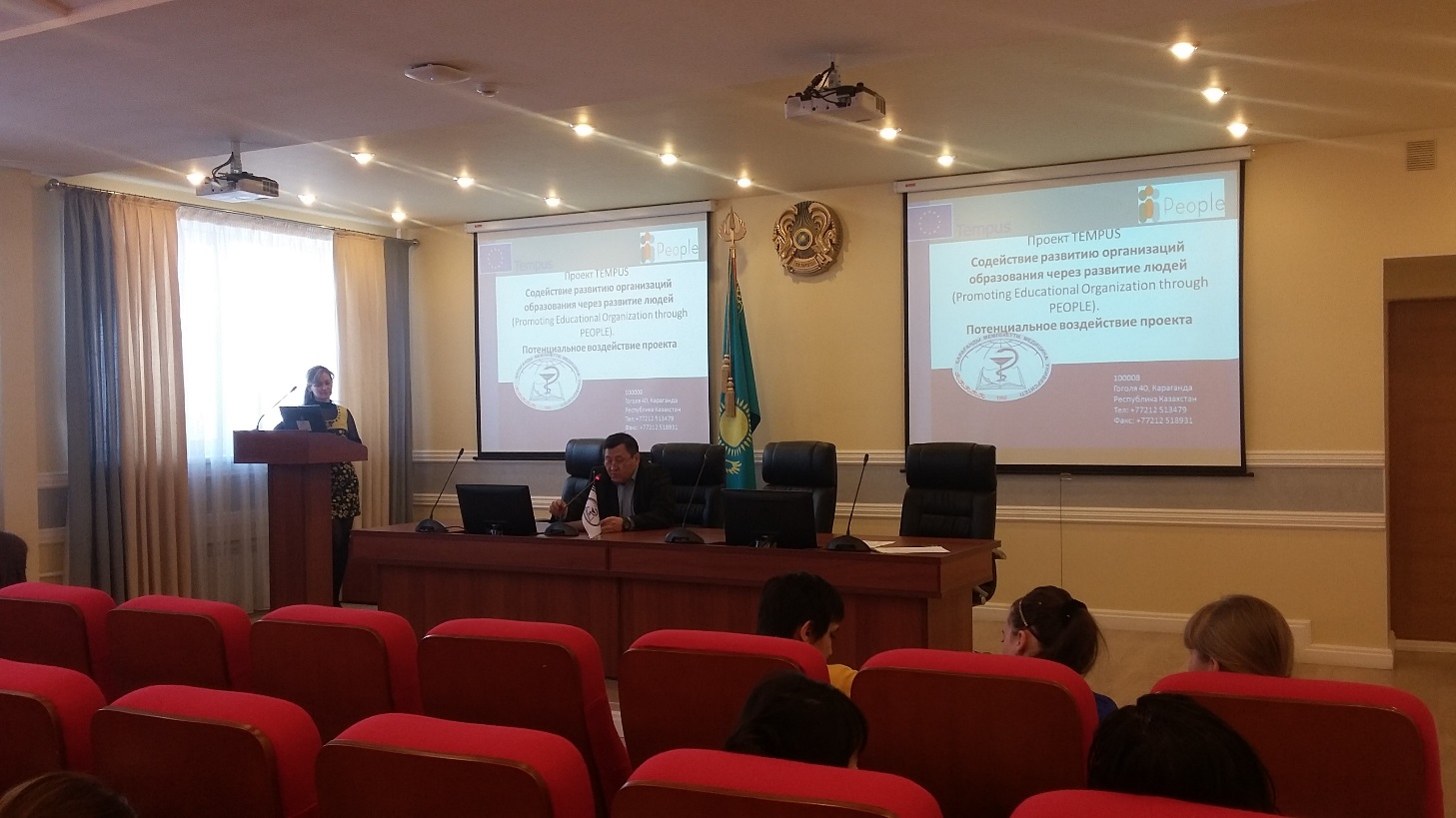 